english homework vTeacher Julia1. Leia a tirinha abaixo:

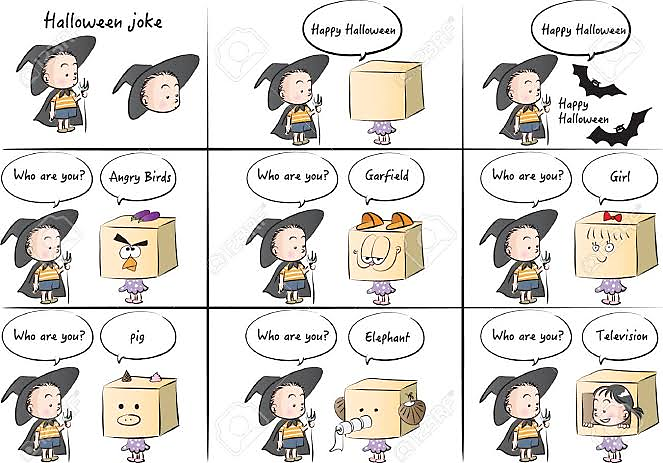 2. Agora, desenhe um quadrinho seguindo o modelo de diálogo da história acima. Que fantasias você estaria usando? Use a caixa de formas criativas!
3. Leia a charge abaixo: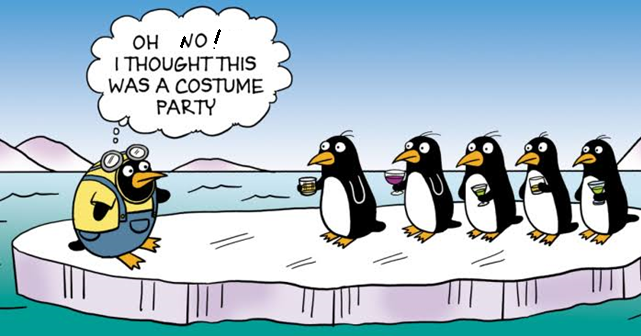 a) Explique o sentido da charge.b) Descreva o que há na imagem.c) Compare a charge da atividade 3 e a tirinha da atividade 1. Use comparativos (cuter, funnier, more interesting…).________________________________________________________________________________________________________________________________________________________________________________________________________________________________________________________________________________________________________________________________________________________________________________________________________________________________________________________________________________________________________________________________________________________________________________________________________________________________________________________________________________________________________________________________________________________________________________________________________________________________________________________________________________________________________________________________________________________________________________________________________________________________________________________________________________________________________________________________________________________________